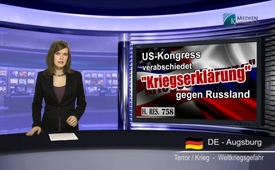 Résolution 758 Le congrès des Etats-Unis vote « la déclaration de guerre » contre la Russie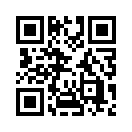 Aujourd’hui,  nous parlons d’une loi appelée « la résolution 758 », votée par la Chambre des Représentants des Etats-Unis le 4 décembre 2014. Cette résolution a été proposée conjointement par le sénat américain et par la Chambre des Représentants et elle donne une base légale pour une guerre contre la Russie.Mesdames, Messieurs, bienvenue à notre commentaire médiatique. Aujourd’hui,  nous parlons d’une loi appelée « la résolution 758 », votée par la Chambre des Représentants des Etats-Unis le 4 décembre 2014. Cette résolution a été proposée conjointement par le sénat américain et par la Chambre des Représen-tants et elle donne une base légale pour une guerre contre la Russie. 
Le vote historique du 4 décembre, qui pourrait avoir un impact sur la vie de centaines de millions de personnes à l’échelle mondiale, donne carte blanche au Président américain et commandant en chef des forces armées. 
En raison de cette « résolution 758 » M. Obama, le Président américain peut en-trer dans un processus de confrontation militaire contre la Russie dès maintenant et sans aucun consentement du congrès.
Nous devons à M. Ron Paul ancien membre du congrès, que cette déclaration de guerre sans équivoque par le biais d’une résolution, a été rendue publique.
Ce que les mass médias occidentaux ont presque complètement dissimulé, M. Paul l’appelle « la pire législation de tous les temps ». 
D’après la page d’accueil officielle du congrès, la « résolution 758 » s’intitule, je cite : « Condamnation stricte des actions de la fédération russe sous Vladimir Poutine, qui pratique une politique d’agression contre les Etats voisins et qui vise une hégémonie politique et économique. » 
Le contenu de plusieurs paragraphes porte des accusations sans fondement contre la Russie, qui sont clairement contraires à la réalité :
Sans aucune preuve, on reproche à la Russie une invasion de l’Ukraine. La résolution prétend sans émettre aucun doute, que l’avion MH17 qui s’est écrasé en Ukraine a été abattu par un missile des « séparatistes pro-russes ». – 
Et cela, alors que le rapport de clôture de cette tragédie ne sera pas publié avant le milieu de l’année prochaine. En outre, beaucoup d’indices prouvent que l’avion de transport n’a pas été abattu par un missile antiaérien, mais par un ou plusieurs avions de combat ukrainiens.
Dans la résolution, d’autres accusations sont portées contre la couverture médiatique russe à l’étranger, ce qui entraîne une altération de l’opinion publique. 
Pendant que la résolution accuse de surcroît les hommes en Ukraine de l’est d’avoir organisé des « élections malhonnêtes et illégales », elle donne le feu vert au président ukrainien Poroschenko pour continuer ses offensives militaires contre les provinces qui s’efforcent d’obtenir l’indépendance. 
Pour les besoins de la cause, « la résolution 758 » implique le gouvernement des Etats-Unis directement dans le conflit. C’est ainsi qu’elle demande au président Obama d’équiper le gouvernement ukrainien de « dispositifs de défense mortifère et non-mortifère, de prestation de service et d’entraînement, pour qu’il (le gouvernement ukrainien) puisse défendre son territoire et sa souveraineté de manière effective ».  
La partie de la déclaration choquante est celle qui dit que « l’intervention militaire de la fédération russe en Ukraine » est une « menace pour la paix et la sécurité internationale. » 
Un tel choix de mots ne doit rien au hasard : cette phrase ressemble à une capsule de poison, qui permettrait des résolutions encore plus agressives par la suite.
Ce faisant, le vote du parlement rappelle à notre mémoire des résolutions pas-sées. Il n’est pas rare que celles-ci aient eu pour conséquence des sanctions et des guerres directes, comme par exemple le « Liberation-Act » avec un contenu similaire, qui visait Saddam Hussein en 1998 et qui a conduit à la guerre d’Irak en 2003. 
Cependant la vitesse avec laquelle cette proposition de loi est passée par le processus législatif est hors du commun dans l’histoire du congrès américain. 
La « Résolution 758 » a été proposée le 18 novembre seulement, puis elle a été discutée rapidement par la commission de politique extérieure et renvoyée à la Chambre des Représentants pour être adoptée.
Le matin du 4 décembre, c’est-à-dire seulement 16 jours après que le député Adam Kinzinger ait présenté la loi, elle a été adoptée à 411 voix contre 10, donc à la quasi-unanimité.
C’est pourquoi il est d’autant plus étonnant qu’on ait en grande partie gardé le silence dans les médias occidentaux sur une décision d’une telle portée. 
Il paraît que les médias du mainstream ont été enjoints de ne pas faire de rapport sur le débat et la décision du congrès américain – et cet état perdure.
Maintenant, il semble qu’il ne manque plus qu’un évènement susceptible de déclencher la guerre, un casus belli, pour une attaque irrémédiable contre la Russie. 
Ou bien on donne un coup de pouce par ce qu’on appelle une « false flag opera-tion », comme cela a souvent été le cas au début des guerres initiées par les Etats-Unis. 
Une « false flag operation », en français « une opération sous faux pavillon» signifie une opération militaire secrète, qu’on impute à la partie adverse.
La couverture médiatique actuelle sur l’Ukraine est devenue calme de manière suspecte, alors que le monde se trouve à une croisée de chemins dangereuse…  
Chers téléspectateurs, merci à vous de continuer à nous aider à propager ces liens  de cause à effet importants – nous nous réjouissons de vous revoir sur Kla.TV.de Matthias H.Sources:http://info.kopp-verlag.de/hintergruende/geostrategie/prof-michel-chossudovsky/amerika-auf-dem-kriegspfad-repraesentantenhaus-ebnet-krieg-mit-russland-den-weg.html
www.kritisches-netzwerk.de/forum/kriegserklaerung-russland-kriegspropaganda-durch-us-kongress
www.antikrieg.com/aktuell/2014_12_11_tollkuehner.htm
www.congress.gov/113/bills/hres758/BILLS-113hres758ih.pdf
http://de.wikipedia.org/wiki/Begr%C3%BCndung_f%C3%BCr_den_IrakkriegCela pourrait aussi vous intéresser:#Ukraine-fr - www.kla.tv/Ukraine-fr

#Porochenko - www.kla.tv/PorochenkoKla.TV – Des nouvelles alternatives... libres – indépendantes – non censurées...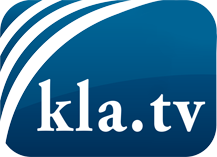 ce que les médias ne devraient pas dissimuler...peu entendu, du peuple pour le peuple...des informations régulières sur www.kla.tv/frÇa vaut la peine de rester avec nous! Vous pouvez vous abonner gratuitement à notre newsletter: www.kla.tv/abo-frAvis de sécurité:Les contre voix sont malheureusement de plus en plus censurées et réprimées. Tant que nous ne nous orientons pas en fonction des intérêts et des idéologies de la système presse, nous devons toujours nous attendre à ce que des prétextes soient recherchés pour bloquer ou supprimer Kla.TV.Alors mettez-vous dès aujourd’hui en réseau en dehors d’internet!
Cliquez ici: www.kla.tv/vernetzung&lang=frLicence:    Licence Creative Commons avec attribution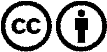 Il est permis de diffuser et d’utiliser notre matériel avec l’attribution! Toutefois, le matériel ne peut pas être utilisé hors contexte.
Cependant pour les institutions financées avec la redevance audio-visuelle, ceci n’est autorisé qu’avec notre accord. Des infractions peuvent entraîner des poursuites.